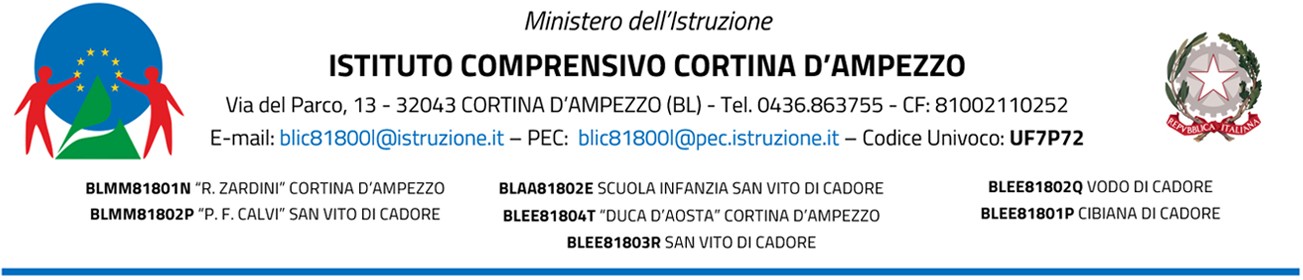 Al Dirigente Scolastico Oggetto: DICHIARAZIONE DI USCITA DA SCUOLA DEL MINORE CON RITIRO DEI                    GENITORI E/O CON AUTORIZZAZIONE A DELEGATI Noi sottoscritti _____________________________e_________________________, genitori di _____________________________ classe_____sez.____della  Scuola________________________________di__________________________________ dichiariamo sotto la nostra responsabilità:□   Di ritirare personalmente al termine delle lezioni nostro figlio/a.□  Di delegare persona/e da noi espressamente indicate come sotto riportato, qualora fossimo                                       impossibilitati al ritiro.     NOME E COGNOME PERSONE DELEGATE                        GRADO DI PARENTELA                           FIRMA DEL DELEGATO                                                                                                                                                           (maggiorenne)Si allega fotocopia di un documento di riconoscimento per ogni persona delegata.       Firma del padre________________________                                                                                   Firma della madre_________________________Nel caso di firma di un solo genitore, questi si assume la responsabilità del consenso anche dell’altro:Il sottoscritto, consapevole delle conseguenze amministrative e penali per chi rilasci dichiarazioni non corrispondenti a verità, ai sensi del DPR 445/2000, dichiara di avere effettuato la scelta/richiesta in osservanza delle disposizioni sulla responsabilità genitoriale di cui agli artt. 316, 337 ter e 337 quater c.c., che richiedono il consenso di entrambi i genitori.                                                                                 Firma    ___________________